FOR IMMEDIATE RELEASETHE LIFE CENTER FOUNDATIONAPRIL 8, 2024SARANAM HOMELESS SHELTER FOR FAMILIES OF ALBUQUERQUE WAS PRESENTED WITH THE LIFE CENTER FOUNDATION LEADERSHIP AWARD of $20,000 on APRIL 3, 2024 by MAX MYERS, PRESIDENT & CEO, CENTURY BANK, SANTA FE.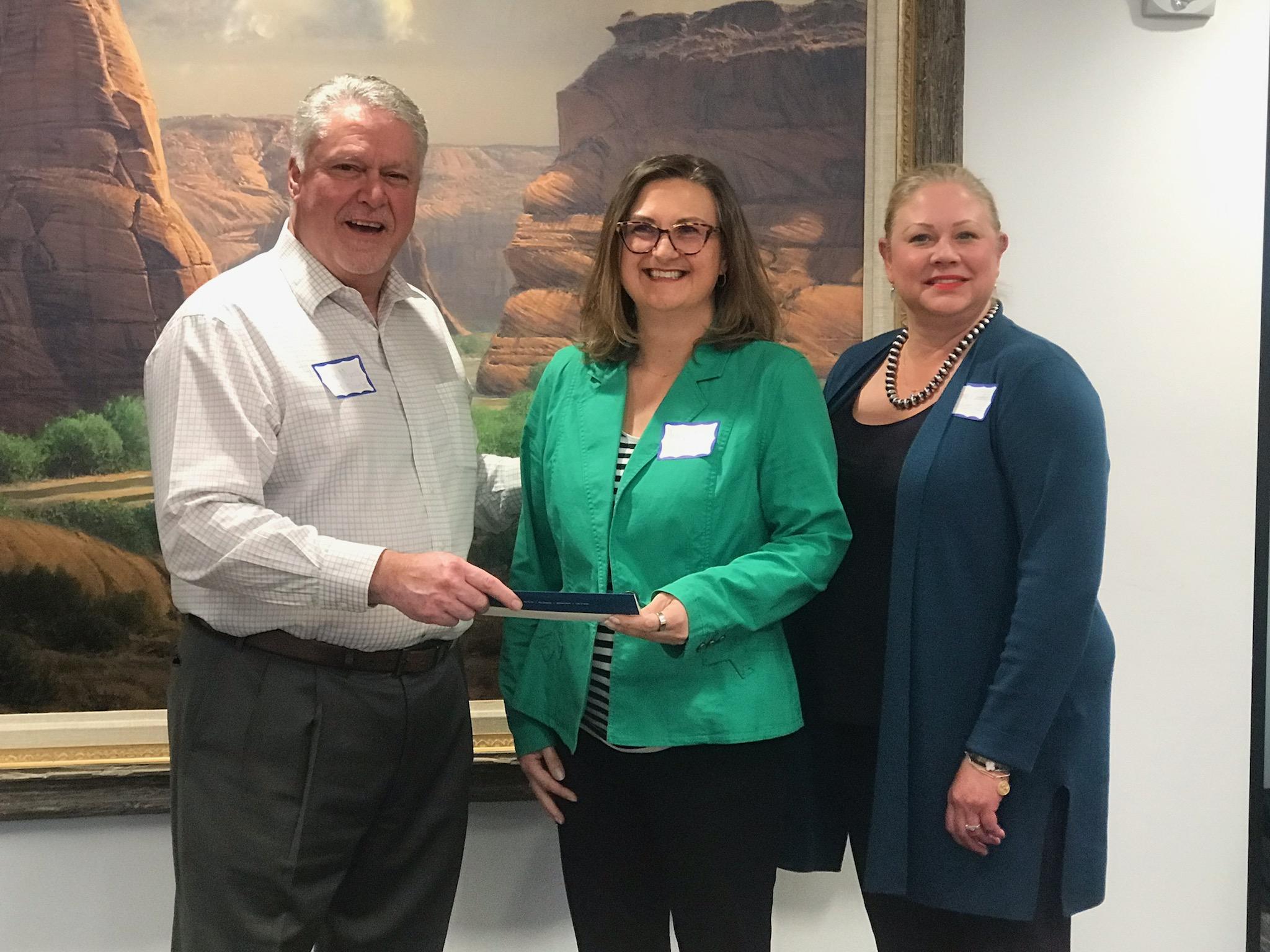 The Life Center Foundation, a Public Charitable Foundation, composed of several business leaders and active local citizens has contributed over $500,000 in Grant Awards to NM non-profits on the frontline serving children and teens living in high-risk households, as a result of poverty.The Leadership Award recognizes an outstanding non-profit organization for their front-line commitment to protect and serve high-risk youth of New Mexico.NM children and teens continue to rank highest in the nation of child homelessness, hunger and domestic violence.1 in 4 NM families receive food assistance with over 700,000 meals being distributed in Santa Fe annually.This year’s Runners Up have received 2024 Grant Awards. They are: Girls, Inc.; Sky Center, Suicide Intervention Project; Solace Sexual Assault Services. SponsorsAnne HillermanCentury BankCRI CPAs & AdvisorsElizabeth A. SacklerEngel Law FirmEnterprise Bank & TrustGallegos Law FirmLisa & Leonard Galante   LCF Board of DirectorsCharlotte Montoya-CaplingLinda Hale-OsborneMarjorie Miller-EngelMax MyersMyrna RuskinRobert Engel, EsqRosalind Milloy    LCF Emeritus DirectorsAnnette Vigil HaydenCarol CochranEd Kleiner, MDThe Late Fidel Gutierrez Lisa HendrixFor more information please contact Brandon Strel, lifecenterfoundation@gmail.com